Открытая школьная научно-практической конференции «Перспектива» - 202012 марта в МБОУ «СОШ № 88 имени А. Бородина и А. Кочева» состоялась школьная научно-практическая конференция «Перспектива».  В рамках конференции работали 7 секций, в которых приняли участие 71 обучающийся, которые представили более около 50 проектных и исследовательских работы.В каждой секции работали экспертные комиссии, в состав которых входили представители администрации школы и учителя школы.Руководители секций и эксперты отметили, что благодаря работе учителей - руководителей проектов, наблюдается достаточно высокий уровень подготовки большинства участников к работе на конференции. 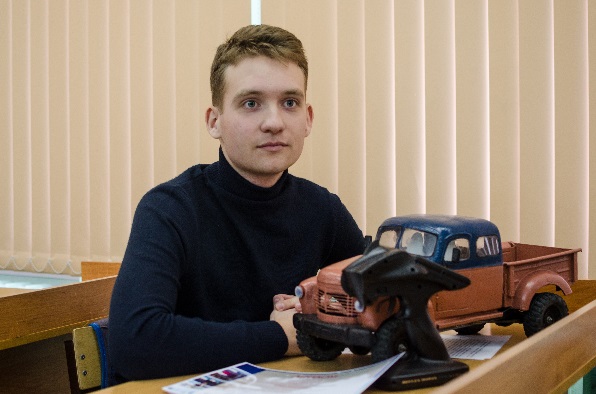 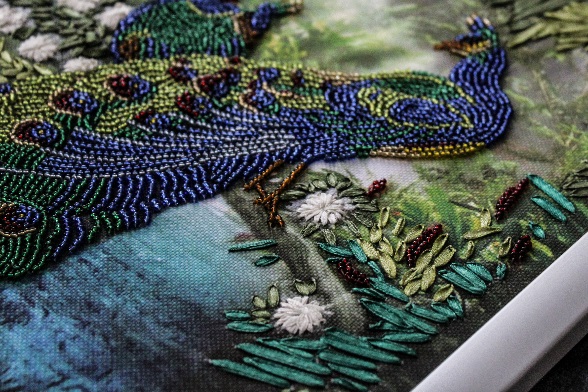 На конференции состоялось открытое заседание секции «Юные журналисты», которое проходило в рамках Программы по реализации регионального проекта «Формирование благоприятной медиаобразовательной среды в системе общего образования Томской области» на 2017-2021 годы. Участниками секции стали юнкоры трёх школ: МБОУ «СОШ №88 имени А.Бородина и А.Кочева», МБОУ «СОШ №87», МБОУ «СОШ №89», всего – 19 членов школьных редакционных коллегий. В работе секции участвовали эксперты: Ткачёва Ю.Г., старший методист информационно-методической службы МАУ ЗАТО Северск «Ресурсный центр образования», Роговцева С.Г., заместитель директора по воспитательной работе МБОУ «СОШ № 88 имени А.Бородина и А.Кочева», Венская О.Н., член Союза журналистов Сибирского региона, лауреат премии «Золотое перо» и других профессиональных конкурсов, Нестёркина А. В., журналист 1 канала ВГТРК (дистанционно), Титова Е.Г. учитель русского языка и литературы МБОУ «СОШ№89». На заседании секции был проведен мастер-класс Венской О.Н. (в прошлом выпускница МБОУ «СОШ № 88 имени А.Бородина и А.Кочева») по теме «Жанры современной журналистики» сопровождался презентацией, интересными примерами как из статей докладчика, так и из работ других известных журналистов и блоггеров. Ребята с удовольствием отвечали на вопросы. Подробно рассмотрен жанр информационной статьи, была составлена схема продуктивной подачи материала через данный жанр в печати. Ольга Николаевна рассказала о трёх составляющих успешной статьи. 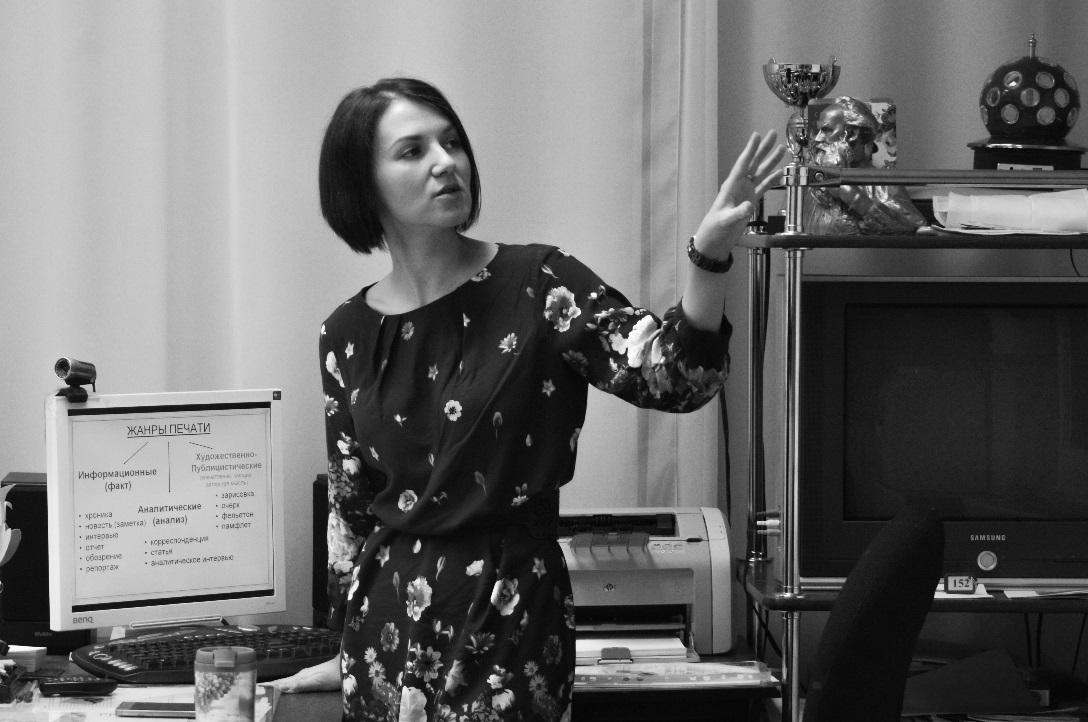  Представление школьных газет прошло живо и с комментариями Венской О.Н., юнкоры прочитали статьи из своих номеров и услышали мнение профессионала.«По заданию редакции» - так назывался следующий этап работы, когда творческие группы должны были в течение 45 минут собрать материал для статьи, оценив работу одной из секций. На написание конкурсной статьи отводилось 30 минут, каждая группа работала в отдельном кабинете, используя гаджеты или компьютеры. Второй эксперт Нестёркина Александра Вячеславовна, журналист 1 канала ВГТРК (в прошлом выпускница МБОУ «СОШ № 88 имени А.Бородина и А.Кочева») также получила работы юнкоров  для экспертного заключения.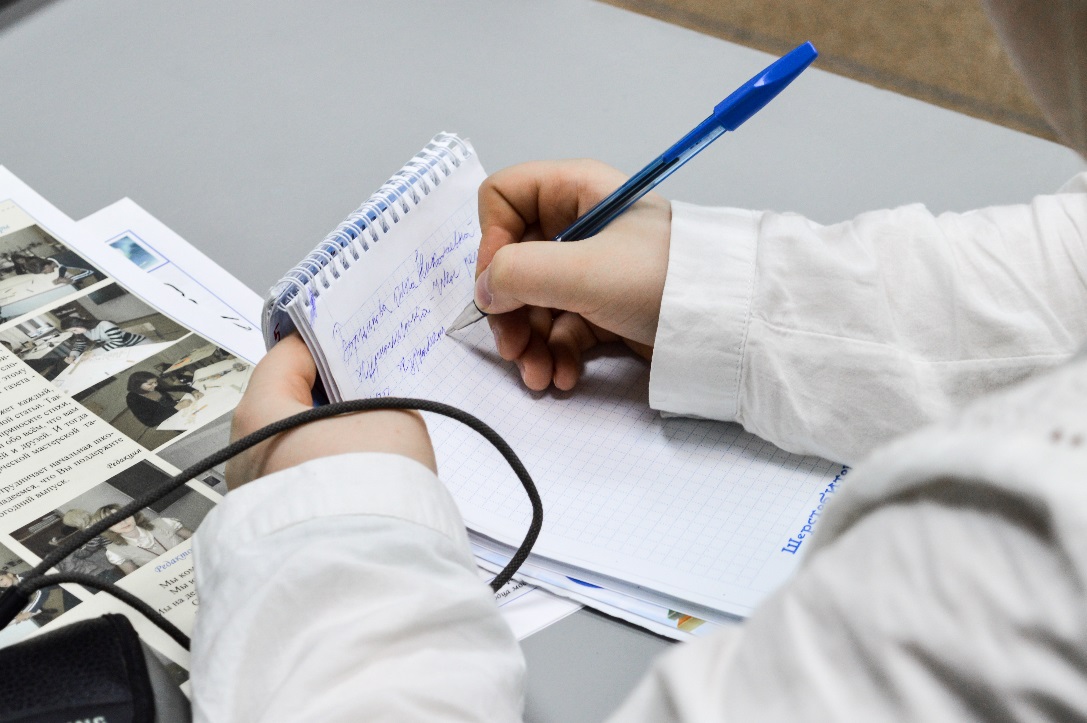 По итогам конференции победители и призеры всех секций были награждены дипломами. Все школьники, выступившие с докладами, получили именные сертификаты.  Итогишкольной научно-практической конференции «Перспектива» Секция № 1 «Лингвострановедение» 1 место – Шепелев Егор (7а класс, руководитель – Сукасян А.А.)2 место -  Лазутин Данила (5а класс, руководитель – Сукасян А.А.)3 место – Садырева Анна (7а класс, руководитель – Сукасян А.А.)Секция 2 «Гуманитарные науки. Социально - экономическое направление. 75 лет Победы» 1 место – авторский коллектив: Храновская Анастасия (8б класс), Панкина Вероника (8б класс), руководитель - Вершинина Л.М.2 место – авторский коллектив: Лашкевич Яков (6а класс), Черкасова Екатерина (6а класс), руководитель - Вершинина Л.М.3 место – авторский коллектив: Резник Иннесса (7в класс), Казанцева Нина (7в класс), руководитель – Сидорова Н.А. Секция 3  «Северская инженерная школа»  1 место – Богушевич Николай (11а, руководитель Путилин С.О.)2 место - авторский коллектив: Трубакова Мария (10б класс), Воробьева Елизавета (10б класс), руководитель – Забываева Л.С.3 место - авторский коллектив: Макарова Светлана (9а класс), Гафарова Злата (9а класс), руководитель – Шоргина Н.А.Секция 4  «Математические исследования»  1 место – авторский коллектив: Власова Диана (5а класс), Пятрина Устина (5а класс) руководитель – Жаркова А.А.2 место - авторский коллектив: Игнатова Софья (6а класс), Пяташова Ульяна (6а класс), руководитель – Ольсевич Г.В.3 место – Лазутин Данила (5а класс, руководитель – Шоргина Н.А.Секция 5  «Художественно-эстетическое и декоративно-прикладное напрвление»  1 место –Боровиков Вадим (11а класс, руководитель Путилин С.О.), Савитская Софья (6б класс, руководитель Астахова Г.А.), Трушина Екатерина (9б класс, руководитель Путилина Е.Е.)2 место – Клименко Элина (7а класс,  руководитель Путилина Е.Е..),  Жарков Константин (10б класс, руководитель Путилин С.О.), Бутовская Елизавета (9б класс, руководитель Путилина Е.Е.), Петлина Мария ( 8а класс, руководитель Путилина Е.Е.)3 место – Соколова Полина (6б класс, руководитель Роговцева С.Г.), Саяпина Анастасия (7а класс, руководитель Путилина Е.Е.), Компанейцева Анастасия (9б класс, руководитель Путилина Е.Е.)Секция 6 «Естественно-научное направление» 1 место - Альшин Александр (6а класс, руководитель Балакина В.Н.)2 место - Медведева Софья (7б класс, руководитель Балакина В.Н.)3 место – Чернышов Артем (6б класс), Гимазова Диана (6б класс), руководитель – Астахова Г.А. Секция № 7 «Юные журналисты»1 место – редакция газеты «Магистраль» МБОУ «СОШ №88 имени А. Бородина и А.Кочева» - Абдуллаева Д., Кира Пономарёва К.,  Купцова К.,   Ландарина Ю.                                                                         место - редакция газеты  «Созвездие Детства» МБОУ «СОШ №89» - Незамутдинова Д., Гуреев А.,   Майкова К., Будко А.место – редакция газеты  «Школьная радуга» МБОУ «СОШ №87» - Дарья Сафенина Д., Добшинская В., Белая И.. место - редакция газеты  «Созвездие Детства» МБОУ «СОШ №89» - Садовская А., Кологривова Э. , Теплотанская А., Шерстобитова Д.Поздравляем победителей и призеров!Благодарим всех участников конференции! 